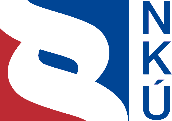 Kontrolní závěr z kontrolní akce17/26Peněžní prostředky určené na opatření Spolupráce v rámci Programu rozvoje venkova ČR na období 2014–2020Kontrolní akce byla zařazena do plánu kontrolní činnosti Nejvyššího kontrolního úřadu (dále jen „NKÚ“) na rok 2017 pod číslem 17/26. Kontrolní akci řídil a kontrolní závěr vypracoval člen NKÚ Ing. Pavel Hrnčíř.Cílem kontroly bylo prověřit, zda řídicí a kontrolní systém a podmínky nastavené pro poskytování peněžních prostředků EU a státního rozpočtu na opatření Spolupráce v rámci PRV 2014–2020 mají schopnost zajistit účelné, hospodárné a efektivní vynakládání veřejných prostředků, a ověřit, zda jsou vybírány a financovány účelné a potřebné projekty přispívající k dosažení cílů opatření. Kontrola byla prováděna u kontrolovaných osob v období od září 2017 do března 2018. Kontrolovaným obdobím byly roky 2014 až 2017, v případě věcných souvislostí i období předcházející a následující.Kontrolované osoby:
Ministerstvo zemědělství (dále též „MZe“); Státní zemědělský intervenční fond, Praha (dále též „SZIF“).Námitky proti kontrolnímu protokolu, které podalo Ministerstvo zemědělství a Státní zemědělský intervenční fond, byly vypořádány vedoucími skupin kontrolujících rozhodnutími o námitkách. Odvolání proti rozhodnutí o námitkách podalo Ministerstvo zemědělství a bylo vypořádáno usnesením Kolegia NKÚ č. 18/V/2018 ze dne 23. dubna 2018.Kolegium   NKÚ   na svém VI. jednání, které se konalo dne 21. května 2018,schválilo   usnesením č. 16/VI/2018kontrolní   závěr   v tomto znění:Klíčová faktaNeúspěšné operace	Tři ze šesti operací realizovaných MZe v rámci opatření M16 Spolupráce jsou neúspěšné.Složení žadatelů	Celé opatření M16 Spolupráce je realizováno převážně prostřednictvím jedné operace – 16.2.2. Většinu schválených žadatelů v této operaci, tedy 70 %, tvoří velké potravinářské podniky.Výdaje na spolupráci 	Částky vynakládané na spolupráci ve formě výdajů na vědu a výzkum, jakožto klíčový element opatření M16 Spolupráce, jsou v operaci 16.2.2 zanedbatelné. Činí zhruba 1 % výdajů, ze kterých je stanovena dotace. Téměř veškeré výdaje jsou vynakládány na nákup strojů, technologií a stavební úpravy.Realizace opatření	Realizace PRV 2014–2020 a tím i opatření M16 Spolupráce je provázena značným zpožděním. Do konce roku 2017 (poloviny programového období) bylo z opatření M16 Spolupráce proplaceno pouze pět projektů. Přezkum výkonnosti	MZe neplní stanovený věcný milník, na němž závisí uvolnění výkonnostní rezervy.I. Shrnutí a vyhodnoceníNKÚ provedl kontrolu podmínek nastavených pro poskytování peněžních prostředků státu a Evropské unie (dále též „EU“) na opatření M16 Spolupráce v rámci Programu rozvoje venkova ČR na období 2014–2020 (dále též „PRV 2014–2020“). Kontrolován byl rovněž řídicí a kontrolní systém a výběr projektů. Celkové vyhodnoceníŘídicí systém a nastavené podmínky pro poskytování peněžních prostředků EU a státního rozpočtu na opatření M16 Spolupráce v rámci PRV 2014–2020 vykazují řadu zásadních nedostatků, které negativně ovlivňují účelnost a hospodárnost vynakládání veřejných prostředků. Vzhledem k velmi nízkému objemu proplacených dotací zatím nelze posoudit, zda je vynakládání veřejných prostředků efektivní a zda je kontrolní systém funkční. V oblasti výběru projektů NKÚ zjistil nedostatky, které významně ohrožují výběr účelných a potřebných projektů a rovněž dosahování cílů opatření M16 Spolupráce. MZe podporu zaměřilo především na velké zpracovatelské podniky, které místo výdajů na vědu a výzkum vynakládají prostředky na pořízení strojů a technologií. K podpoře malých a středních podniků nedochází, jelikož realizace operací zaměřených na jejich podporu je neúspěšná.  Celkové vyhodnocení vyplývá z těchto zjištěných nedostatků:Realizace PRV 2014–2020 je od počátku provázena značným zpožděním. V rámci opatření M16 Spolupráce bylo k 31. 12. 2017, tj. na konci čtvrtého roku programového období, proplaceno pouze pět projektů v celkové částce přibližně 186 mil. Kč. Vzhledem ke zpoždění realizace již MZe není schopno účinně reagovat na některé vzniklé problémy, např. nedostatečný počet předkládaných žádostí o dotaci.U tří ze šesti operací je realizace neúspěšná. U operace 16.3.1 je z důvodu složitého nastavení dotačních podmínek většina žadatelů neúspěšných a k 31. 12. 2017 byly uzavřeny pouze dvě dohody o poskytnutí dotace. O operace 16.4.1 a 16.6.1 nemají žadatelé zájem, k 31. 12. 2017 nebyly podány téměř žádné žádosti o dotace a nebyly uzavřeny žádné dohody o poskytnutí dotace. Evropské předpisy umožňovaly realizovat 11 různých typů spolupráce, které odpovídaly potřebám rozvoje českého zemědělství a venkova. MZe si však vybralo 7 typů, které realizuje v 6 operacích. Svůj výběr nebylo MZe schopno doložit a vysvětlit – nedisponuje žádnými dokumenty nad rámec programového dokumentu PRV 2014–2020, které by toto rozhodnutí zdůvodnilo. Většina peněžních prostředků opatření M16 Spolupráce je přidělena operaci 16.2.2 podporující vývoj při zpracování zemědělských produktů. Výše alokovaných prostředků na tuto operaci je cca 111 mil. €, což je 74 % alokace opatření M16 Spolupráce, a celé opatření M16 Spolupráce je tedy realizováno převážně pomocí této jedné operace. Zde čerpají dotace především velké potravinářské podniky, a to často opakovaně a bez zastropování výše dotace pro programové období. Částky vynakládané na spolupráci ve formě výdajů na vědu a výzkum, jakožto klíčový element opatření M16 Spolupráce, jsou zde však zanedbatelné, převažují výdaje na nákup strojů, technologií a stavební úpravy.Plnění cílů bylo těžké vyhodnotit, neboť k 31. 12. 2017 bylo proplaceno jen pět projektů, a to z operace 16.2.2. Přidělení většiny prostředků jedné operaci zvýhodňuje plnění pouze jednoho cíle, a to „posílení výzkumu, technologického rozvoje a inovací“. K plnění druhého cíle, tj. k podpoře malých a středních podniků, nedochází, jelikož operace zaměřené na jejich podporu se nedaří realizovat. MZe pro operaci 16.4.1 stanovilo pro účely přezkumu výkonnosti věcný milník (18 podpořených podniků). Plnění je však rovno nule a nelze předpokládat, že by byl milník do konce roku 2018 splněn. V případě neúspěšných jednání s Evropskou komisí (dále též „EK“) hrozí riziko, že dotyčné prioritě nebude ze strany EK přidělena výkonnostní rezerva. Případné nenaplnění milníku tak může zablokovat uvolnění dodatečných prostředků pro velká investiční opatření, jako je například 16.2.2.Přínosy opatření M16 Spolupráce k plnění strategie Evropa 2020 je a bude obtížné vyhodnotit, jelikož MZe pro PRV 2014–2020 ani pro opatření M16 Spolupráce nenastavilo žádné výchozí ani cílové hodnoty, jejichž prostřednictvím by bylo možné měřit, jak opatření přispívá k plnění cílů strategie Evropa 2020. MZe průběžně nesleduje ani nehodnotí tyto přínosy.Pro posuzování inovativnosti a dalších odborných záležitostí projektů vytvořilo MZe hodnotitelské komise a stanovilo pravidla pro jejich činnost. Tato pravidla však nezaručují transparentnost. Při hodnocení není zachována dostatečná auditní stopa, aby bylo rozhodnutí komise přezkoumatelné. Další ne zcela transparentní částí hodnocení je posouzení efektivnosti.V případě odvolání proti rozhodnutí o ukončení administrace žádosti si přezkumná komise vyžadovala u některých projektů posouzení hodnotitelské komise. Složení této hodnotitelské komise, posuzující oprávněnost odvolání žadatele, bylo shodné s hodnotitelskou komisí, která již hodnotila projekt při podání žádosti o dotaci. U žádného projektu opakovaně posuzovaného hodnotitelskou komisí nebylo odvolání vyhověno. Vzhledem k takto nastavenému systému zde existuje riziko, že proces rozhodování o odvolání v rámci opatření M16 Spolupráce není zcela objektivní. Řídicí činnost MZe vůči SZIF nebyla zcela účinná. MZe požadovalo po SZIF v roce 2016 doplnění formuláře žádosti o dotaci mimo jiné o údaje pro hodnocení efektivnosti projektu. SZIF tento požadavek řídícího orgánu ani do konce roku 2017 nezapracoval.MZe uplatňuje nerovný přístup k žadatelům v různých operacích. Žadatelé v rámci finančně nejvýznamnější operace 16.2.2 jsou zvýhodňováni oproti žadatelům v ostatních operacích, a to výší dotace, jednodušším formulářem žádosti o dotaci, předkládáním smluv o spolupráci až ve fázi žádosti o proplacení.Tabulka č. 1: Vybrané ukazatele opatření M16 SpolupráceZdroj: programový dokument PRV 2014–2020 a IS SZIF.II. Informace o kontrolované oblasti1. Program a opatřeníKontrolované opatření je součástí Programu rozvoje venkova ČR na období 2014–2020, který byl schválen 9. 7. 2014 vládou ČR a 26. 5. 2015 Evropskou komisí. Opatření M16 Spolupráce je zaměřeno na posílení výzkumu, technologického rozvoje a inovací v zemědělství. Jeho účelem je přispět k dosažení, příp. zvýšení konkurenceschopnosti malých a středních podniků a přispět k dosažení udržitelného hospodaření s přírodními zdroji. Principem tohoto opatření je, že na realizaci projektů se podílejí minimálně dva subjekty, které v jednotlivých operacích spolupracují tak, aby společně naplnily stanovený cíl.V rámci opatření M16 Spolupráce je definováno celkem pět podopatření a v rámci těchto podopatření šest operací, v jejichž rámci předkládají žadatelé své projekty. Finančně nejvýznamnější je operace 16.2.2, kde je alokováno 74 % celkového objemu přidělených prostředků na opatření M16 Spolupráce. Ostatní operace jsou finančně méně významné.V rámci jednotlivých operací vyhlašovalo Ministerstvo zemědělství výzvy k předkládání žádostí o dotaci. Do 31. 12. 2017 bylo vyhlášeno pět výzev s celkovou výší alokace pro opatření M16 Spolupráce v částce 2 956 215 tis. Kč. Podáno bylo 263 žádostí o dotaci. Státní zemědělský intervenční fond do konce roku 2017 uzavřel se žadateli celkem 85 dohod o poskytnutí dotace. 2. Subjekty zapojené do realizaceMinisterstvo zemědělstvíMZe plní úkoly řídicího orgánu PRV dle čl. 66 odst. 1 nařízení Evropského parlamentu a Rady č. 1305/2013, o podpoře pro rozvoj venkova z Evropského zemědělského fondu pro rozvoj venkova (EZFRV) a o zrušení nařízení Rady (ES) č. 1698/2005 ze dne 17. prosince 2013. Řídicí orgán odpovídá za účinné, účelné a správné řízení a provádění programu. MZe pro realizaci opatření M16 Spolupráce vydává pravidla, kterými se stanovují podmínky pro poskytování dotace na projekty PRV 2014–2020 (dále též „Pravidla“). Pravidla jsou vydávána vždy k určité operaci a kolu příjmu žádostí. Státní zemědělský intervenční fondSZIF plní funkci platební agentury dle čl. 65 odst. 2 písm. b) nařízení Evropského parlamentu a Rady č. 1305/2013. SZIF provádí administraci a kontrolu žádostí o dotaci a dále zajišťuje provádění plateb příjemcům dotací v rámci PRV. 3. FinancováníCelková alokace na opatření M16 Spolupráce pro období 2014–2020 je 150 286 386,66 €.Graf č. 1: 	Celkové veřejné výdaje na jednotlivé operace opatření M16 Spolupráce	(v €)Výkonnostní rezervaV roce 2019 Evropská komise provede přezkum výkonnosti, na jehož výsledku bude záviset uvolnění výkonnostní rezervy (část prostředků ve výši 5 %, které budou uvolněny ze strany EK až při splnění stanovených podmínek). Výkonnostní rezerva je přidělována pouze programům a prioritám, u nichž bylo dosaženo stanovených milníků. Hodnoty milníků si stanovil každý členský stát. V rámci opatření M16 Spolupráce MZe stanovilo pouze jeden věcný milník, a to pro operaci 16.4.1, konkrétně „počet podpořených zemědělských podniků“ ve výši 18 podpořených podniků do konce roku 2018. 4. Jednotlivé operaceOperace 16.1.1 Podpora operačních skupin a projektů Evropského inovačního partnerstvíJedná se o zcela novou formu podpory v rámci Programu rozvoje venkova ČR na období
2014–2020. Podpora vychází z iniciativy Evropského inovačního partnerství Produktivita a udržitelnost zemědělství. Cílem této iniciativy je podpořit fungování operačních skupin, které se zformují kolem konkrétního inovačního projektu. Operace 16.2.1 Podpora vývoje nových produktů, postupů a technologií v zemědělské prvovýroběOperace podporuje rozvoj inovací v zemědělské prvovýrobě. Jedná se o projekty, které zavádějí nové nebo významně zlepšené produkty, postupy nebo technologie, které musí být vyvinuty ve spolupráci s výzkumným subjektem nebo žadatelem, který má k vývoji nového produktu, postupu nebo technologie prokazatelně dostatečné zdroje v podobě kvalifikovaného personálu a výrobních zdrojů. Operace 16.2.2 Podpora vývoje nových produktů, postupů a technologií při zpracování zemědělských produktů a jejich uvádění na trhOperace podporuje rozvoj inovací při zpracování zemědělských produktů a jejich uvádění na trh. Jedná se o projekty, které zavádějí nové nebo významně zlepšené produkty, postupy nebo technologie, které musí být vyvinuty ve spolupráci s výzkumným subjektem nebo žadatelem, který má k vývoji nového produktu, postupu nebo technologie prokazatelně dostatečné zdroje v podobě kvalifikovaného personálu a výrobních zdrojů.Operace 16.3.1 Sdílení zařízení a zdrojůOperace podporuje spolupráci minimálně dvou subjektů při společném sdílení zařízení a zdrojů v oblasti zemědělské prvovýroby nebo lesnictví. Při spolupráci by mělo dojít k zajištění efektivního využití zdrojů a dosažení úspor, kterých by při individuálním postupu nebylo dosaženo. Operace 16.4.1 Horizontální a vertikální spolupráce mezi účastníky krátkých dodavatelských řetězců a místních trhůOperace podporuje spolupráci minimálně dvou subjektů, která vede k vytváření a rozvoji krátkých dodavatelských řetězců a místních trhů. Podpora by měla přispět k začlenění prvovýrobců do dodavatelských řetězců a posílení jejich konkurenceschopnosti. Operace 16.6.1 Horizontální a vertikální spolupráce při udržitelném zajišťování biomasy pro výrobu energie, výrobu potravin a v průmyslových procesechOperace podporuje spolupráci minimálně dvou subjektů, která je zaměřena na nastavení udržitelného zajišťování a využívání lokálních zdrojů biomasy v procesech výroby potravin, energie a v průmyslových procesech.III. Rozsah kontrolyKontrola byla zaměřena především na nastavení opatření M16 Spolupráce z pohledu účelnosti, hospodárnosti a efektivity vynakládání veřejných prostředků a vyhodnocení stavu realizace v polovině programového období, kdy přidanou hodnotou takto realizované kontroly je zmapování slabých a rizikových míst a tím umožnění nápravy zjištěných nedostatků ze strany MZe ještě v průběhu programového období 2014–2020. Kontrolované období bylo období let 2014–2017.V rámci kontrolní akce byla provedena kontrola u MZe a SZIF. Kontrola u MZe byla provedena na systémové úrovni a týkala se nastavení podmínek pro 1. až 5. kolo příjmu žádostí. Kontrolovaný objem na úrovni systému byl ve výši 2 956 215 tis. Kč, což je alokace na 1. až 5. kolo příjmu žádostí v rámci opatření M16 Spolupráce. Kontrola u SZIF byla provedena na vzorku žádostí o dotaci z 1. až 4. kola příjmu žádostí. Dále byly na SZIF podrobnější analýze podrobeny všechny žádosti o dotaci z operací 16.2.1 a 16.2.2 (jako finančně nejvýznamnějších operací), které byly vybrány k financování.IV. Podrobné skutečnosti zjištěné kontrolou1. Nastavení opatření M16 SpolupráceŘídicí orgán zodpovídá za vhodné nastavení podmínek pro realizaci programu. Podpořené projekty mají přispívat k dosažení stanovených cílů a výsledků. Nesprávné nastavení může vést k tomu, že prostředky EU a ČR nejsou využívány v oblastech, kde jsou nejvíce potřebné, že nepřináší maximální efekty, případně že žadatelé nemají o dotační titul zájem.NKÚ posuzoval přípravu a nastavení opatření M16 Spolupráce, zda bylo opatření M16 Spolupráce spuštěno včas a zda MZe využilo všech možností daných evropskými předpisy. 1.1 ZpožděníKontrolou bylo zjištěno, že realizace PRV 2014–2020 je od počátku provázena značným zpožděním. Na konci roku 2017, tedy v polovině programového období, bylo z celého opatření M16 Spolupráce proplaceno pouze 5 projektů z jediné operace (16.2.2) v celkové částce 186 666 652 Kč. Jedním z důvodů tohoto zpoždění bylo pozdní schvalování právních předpisů EU. Problémy s realizací projektů v opatření M16 Spolupráce nejsou dány jen zpožděním na straně EU, ale i tím, že MZe nevyužilo všech možností k včasnému zařazení nových operací. První kolo příjmu žádostí vyhlásilo MZe až na podzim roku 2015 a z opatření M16 Spolupráce byla zařazena pouze jedna operace – 16.2.2 (z tohoto kola jsou první proplacené projekty). V následujícím druhém kole příjmu žádostí, které proběhlo v květnu roku 2016, zařadilo MZe operaci 16.2.1. Ostatní operace M16 Spolupráce, tedy 16.1.1, 16.3.1, 16.4.1 a 16.6.1, byly prvně zařazeny až do třetí výzvy PRV na podzim roku 2016. U operace 16.1.1 nebylo dřívější vyhlášení možné z důvodu nutnosti ponechání časového prostoru pro výběr a práci brokerů. Zpoždění ostatních operací zdůvodnilo MZe procesem notifikace těchto operací (16.3.1, 16.4.1 a 16.6.1). Finální verzi programového dokumentu PRV 2014–2020 schválila EK již v květnu 2015, přesto MZe notifikační proces zahájilo až v červenci 2016. Z tohoto důvodu MZe mohlo začít reagovat na problémy s nedostatečným počtem předkládaných projektů u operací 16.4.1 a 16.6.1 až v roce 2017 (tedy v polovině programového období).Schéma č. 1: Časová osa realizace PRV 2014–2020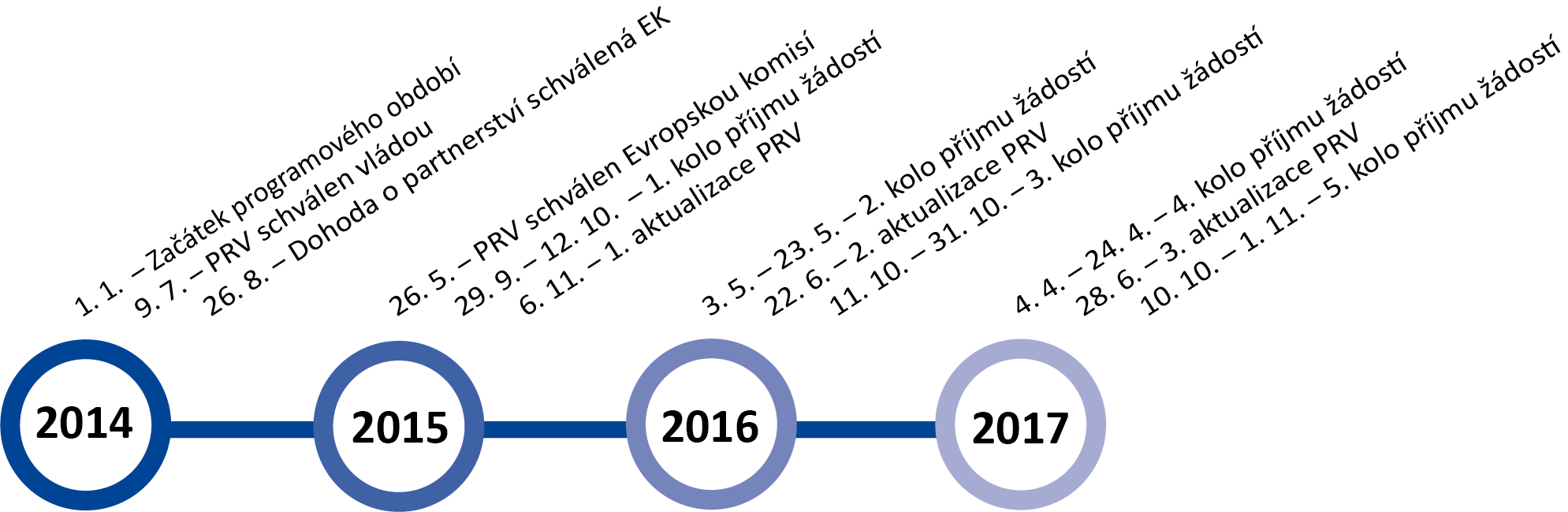 1.2 Nastavení dotačních podmínekMZe nenastavilo některé operace optimálně, a proto je u tří ze šesti operací realizace neúspěšná. U operace 16.3.1 nebyla z důvodu složitého nastavení dotačních podmínek většina žádostí schválena k financování a k 31. 12. 2017 byly uzavřeny pouze dvě dohody o poskytnutí dotace. O operace 16.4.1 a 16.6.1 nemají žadatelé zájem. V rámci operace 16.4.1 bylo k 31. 12. 2017 předloženo pouze 7 žádostí o dotaci a v rámci operace 16.6.1 nebyla předložena žádná žádost o dotaci. U operací 16.4.1 a 16.6.1 nebyla ke konci roku 2017 uzavřena žádná dohoda o poskytnutí dotace. MZe v rámci přípravy opatření M16 Spolupráce neprovedlo žádnou analýzu potenciálního zájmu žadatelů a vycházelo jen ze zkušeností z předchozího období. Zkušenost z předchozího období přitom MZe mělo pouze u dvou ze šesti operací realizovaných prostřednictvím M16 Spolupráce.1.3 Typy spolupráce vybrané k financováníMZe mělo dle čl. 35 nařízení Evropského parlamentu a Rady č. 1305/2013 možnost podporovat 11 typů spolupráce. MZe vybralo k realizaci 7 typů spolupráce, ale většinu prostředků alokovalo v jediném typu spolupráce, a to v rámci podopatření 16.2 Vývoj nových produktů, postupů, procesů a technologií v odvětvích zemědělství, potravinářství a lesnictví. Jedná se o podopatření, kde je alokována převážná většina prostředků (celkem 86 % alokace na celé opatření M16 Spolupráce). Navíc rozdělení těchto prostředků je výrazně ve prospěch operace 16.2.2, tedy pro zpracování zemědělských produktů, kam směřuje 74 % alokace opatření M16 Spolupráce, zatímco do zemědělské prvovýroby pouze 12 %. Jedná se o operace, které MZe realizovalo již v předchozím období a s jejich čerpáním mělo pozitivní zkušenosti. Jednalo se o podopatření osy I. PRV 2007–2013:I.1.3.2 – Spolupráce při vývoji nových produktů, postupů a technologií (resp. inovací) v potravinářství, I.1.1.2 – Spolupráce při vývoji nových produktů, postupů a technologií (resp. inovací) v zemědělství.Ostatním vybraným typům spolupráce nebyla přiřazena významná alokace, a pro MZe tak nebyly prioritními oblastmi a jejich přínos k plnění strategií, cílů a priorit není a dle stavu závazkování ani nebude významný. Nevybrané typy spolupráce jsou věcně zaměřeny na pomoc v oblastech, které MZe označilo ve SWOT analýze v programovém dokumentu PRV 2014–2020 za slabé stránky a příležitosti a přesto nebyly navrženy k financování. Jedná se např. o oblast zmírnění změny klimatu, ochrany životního prostředí, účinného hospodaření s vodou, využívání energie z obnovitelných zdrojů, sociální integrace a další, které mohly být podporovány prostřednictvím opatření M16 Spolupráce.MZe nebylo schopno zdůvodnit výběr typů spolupráce k zařazení do opatření M16 Spolupráce ani nedisponovalo žádnými dokumenty nad rámec programového dokumentu PRV
2014–2020, které by byly podkladem pro výběr typů spolupráce.2. Finanční řízeníŘídicí orgán zodpovídá za řízení programu v souladu se zásadou řádného finančního řízení. Řídicí orgán by měl zajistit rozdělení přidělených prostředků do oblastí, které přinesou maximální efekt pro Českou republiku. Zodpovídá za čerpání finančních prostředků v souladu se zásadami účelnosti, hospodárnosti a efektivnosti a s požadavky evropských předpisů.Nesprávné finanční řízení a neplnění povinností daných evropskými předpisy může mít pro ČR negativní dopad.NKÚ posuzoval, jak MZe nastavilo a upravovalo alokaci jednotlivých operací opatření M16 Spolupráce, a jak byly stanoveny a plněny milníky pro přezkum výkonnosti programu, na jejichž plnění závisí uvolnění výkonnostní rezervy.2.1 AlokaceMZe nastavilo alokaci na opatření M16 Spolupráce bez provedení predikce absorpční kapacity – průzkumu předpokládaného zájmu potenciálních žadatelů. Z nastavení finanční alokace je patrné, že se MZe soustředilo na plnění strategií, cílů a priorit navázaných na podopatření 16.2. Zde jsou dvě operace, z nichž bylo do 31. 12. 2017 reálně čerpáno, a je zde vysoký počet zazávazkovaných projektů (cca ⅔ prostředků alokovaných na 16.2 bylo k 31. 12. 2017 zazávazkováno). Kontrolou bylo zjištěno, že většina peněžních prostředků opatření M16 Spolupráce je alokována v operaci 16.2.2 zaměřené na podporu zpracovatelů zemědělských produktů a potravinářských producentů. Tato operace byla také jako jediná zařazena již v 1. kole příjmu žádostí a je to také jediná operace, z níž bylo do 31. 12. 2017 čerpáno. Výše alokovaných prostředků na tuto operaci se zvýšila z původních cca 71 mil. € na cca 111 mil. €, což je 74 % alokace opatření M16 Spolupráce. 2.2 Věcný milníkMZe na základě evropských předpisů nastavilo několik věcných milníků pro PRV 2014–2020. Věcné milníky jsou nastaveny pro jednotlivé priority. V prioritách jsou zařazeny operace z různých opatření. V rámci opatření M16 Spolupráce byl nastaven jeden věcný milník, a to pro prioritu P3 – Podpora organizace potravinového řetězce, včetně zpracování produktů a jejich uvádění na trh, dobrých životních podmínek zvířat a řízení rizik v zemědělství. Při nastavení operace 16.4.1 neprovedlo MZe analýzu absorpční kapacity, a z toho důvodu nestanovilo reálnou hodnotu milníku.Kontrolou bylo zjištěno, že věcný milník stanovený pro operaci 16.4.1 ve výši 18 projektů/podniků nebude ke konci roku 2018 splněn, neboť k 31. 12. 2017 nebyly proplaceny a dokonce ani zazávazkovány žádné projekty.MZe podniklo kroky ke zvýšení povědomí o operaci 16.4.1 a zmírnilo podstatným způsobem podmínky výběru projektů k financování. Ani tato přijatá opatření nevedla k většímu zájmu žadatelů. MZe zahájilo vyjednávání s Evropskou komisí ohledně snížení cílové hodnoty věcného milníku v rámci modifikace programového dokumentu PRV na nulu. Podkladové informace byly ze strany ČR odeslány Evropské komisi na konci ledna 2018, trvání schvalovacího procesu se bude pohybovat v řádech měsíců.Hrozí zde riziko, že v případě, že EK neschválí návrh MZe na snížení hodnoty milníku pro tuto operaci, nebude uvolněna výkonnostní rezerva pro danou prioritu P3, která se týká operací 4.2.1 Zpracování a uvádění na trh zemědělských produktů, 16.2.2 Podpora vývoje nových produktů, postupů a technologií, 16.4.1 Horizontální a vertikální spolupráce mezi účastníky krátkých dodavatelských řetězců a místních trhů a opatření M14 Dobré životní podmínky zvířat. Celková výše výkonnostní rezervy, u které hrozí její neuvolnění pro P3, je 7,2 mil. €.Tabulka č. 2: Alokace na operace priority P3Zdroj: programový dokument PRV 2014–2020.Z tabulky je patrné, že operace s nejnižší alokací – tedy 16.4.1 – může v případě nenaplnění milníku zablokovat uvolnění dodatečných prostředků pro velké investiční operace 4.2.1 a 16.2.2 s mnohonásobně vyšší alokací a dokonce pro celé opatření M14.3. Plnění cílůŘídicí orgán odpovídá za fungování programu a plnění stanovených cílů. Pro efektivní vyhodnocení přínosů programu a vynaložených peněžních prostředků musí být jednoznačně vymezeny konkrétní cíle a zároveň měřitelné indikátory, s jejichž pomocí lze míru dosažení cíle vyhodnotit. Neplnění cílů snižuje účinnost vynaložených veřejných prostředků.NKÚ prověřil, jak MZe nastavilo cíle opatření M16 Spolupráce a jak je plnilo a jak opatření přispívá k plnění cílů strategie Evropa 2020.3.1 Plnění cílů PRVOpatření M16 Spolupráce se váže na dva tematické cíle (dále též „TC“) PRV 2014–2020:TC 1 – posílení výzkumu, technologického rozvoje a inovací,TC 3 – zvýšení konkurenceschopnosti malých a středních podniků, odvětví zemědělství a odvětví rybářství a akvakultury.Přínos k TC 1 je zatím těžko vyhodnotitelný, jelikož ke dni 31. 12. 2017 nedošlo k téměř žádnému proplacení prostředků z opatření M16 Spolupráce a finanční částky určené na spolupráci a inovaci jsou v porovnání s prostředky určenými na investice zanedbatelné. Přispění k plnění TC 3 nebylo ze strany MZe nijak podporováno, např. stanovením preferenčních kritérií pro výběr projektů nebo vyšší mírou dotace po žadatele z kategorie mikro-, malý a střední podnik. K podpoře mikro-, malých a středních podniků ze strany MZe nedochází, jelikož realizace operací (16.3.1, 16.4.1 a 16.6.1) zaměřených na jejich podporu je neúspěšná. A naopak operace, jejichž realizace je úspěšná, nejsou nastaveny tak, aby malé a střední podniky zvýhodňovaly. 3.2 Strategie Evropa 2020Tematické cíle PRV 2014–2020 jsou nastaveny tak, že by měly přispívat k naplňování strategie Evropa 2020. Opatření M16 Spolupráce je zavázáno k plnění dvou TC a prostřednictvím těchto cílů by mělo přispívat k naplnění strategie Evropa 2020. Přínosy opatření M16 Spolupráce k naplnění strategie Evropa 2020 je a bude obtížně vyhodnotitelný, jelikož MZe pro PRV 2014–2020 ani pro opatření M16 Spolupráce nenastavilo žádné výchozí a cílové hodnoty, jejichž prostřednictvím by bylo možné měřit přínos k naplnění cílů strategie Evropa 2020. MZe nesleduje žádné ukazatele a neshromažďuje žádné informace, které by sloužily pro průběžné sledování a zhodnocování přínosu PRV 2014–2020 k naplnění cílů strategie Evropa 2020. Kontrolou bylo zjištěno, že MZe nehodnotí průběžně přínos PRV 2014–2020 k naplňování strategie Evropa 2020.4. Hodnocení a výběr projektů spolufinancovaných z opatření M16 SpolupráceZa nastavení podmínek pro výběr vhodných projektů pro spolufinancování odpovídá řídicí orgán. Výběr projektů realizuje platební agentura. Pro posuzování některých odborných záležitostí může být do procesu hodnocení zapojen odborný subjekt. Nesprávný výběr projektů může vést k tomu, že prostředky EU a ČR nebudou použity na financování účelných a potřebných projektů.NKÚ prověřil hodnocení a výběr projektů. Výběr projektů k financování probíhá u projektů z opatření M16 Spolupráce dvěma způsoby v závislosti na druhu operace:u projektů z operací 16.1.1, 16.2.1 a 16.2.2 je výběr dvoustupňový, kdy nejprve projekty boduje SZIF a následně je hodnotí hodnotitelská komise. u projektů z operací 16.3.1, 16.4.1 a 16.6.1 je výběr jednostupňový, kdy projekty oboduje SZIF. Kontrolou bylo zjištěno, že nastavení pravidel pro činnost hodnotitelských komisí není v souladu s metodickým pokynem MMR (Metodický pokyn pro řízení výzev, hodnocení a výběr projektů v programovém období 2014–2020), který je součástí jednotného metodického prostředí. Pravidla pro hodnocení hodnotitelské komise nezaručují transparentnost, protože vzhledem k nastavení systému bodového hodnocení není možné zjistit, jaká byla jednotlivá bodová hodnocení (s výjimkou hodnocení v 1. kole příjmu žádostí u operace 16.2.2). Při hodnocení není zachována dostatečná auditní stopa, aby bylo rozhodnutí komise přezkoumatelné. Další ne zcela transparentní částí hodnocení hodnotitelské komise je posouzení aspektu efektivnosti. Hodnocení efektivnosti je prováděno na základě zkušeností a praxe členů komise, ovšem bez relevantních číselných údajů, dat a bez případného vzorce pro výpočet efektivnosti (se závazně stanoveným postupem jeho výpočtu). Není tak zaručena jednotnost hodnocení všemi členy hodnotitelské komise a ve svém důsledku hrozí riziko chybného rozhodnutí o poskytnutí dotace s následným poskytnutím finančních prostředků EU a státního rozpočtu v rozporu se zásadou efektivnosti.5. Opravné prostředkyŽadatel má právo uplatnit opravný prostředek proti rozhodnutím přijatým v rámci administrace projektu. Řídicí orgán má povinnost zajistit objektivní posouzení. Objektivnost posouzení opravných prostředků přispívá ke správnosti procesu administrace a odstranění případných chybných rozhodnutí.NKÚ prověřil systém opravných prostředků v rámci opatření M16 Spolupráce.Kontrolou bylo zjištěno, že v případě opatření M16 Spolupráce a zhodnocení inovativnosti u operací 16.1.1, 16.2.1 a 16.2.2 přezkumná komise vyžadovala posouzení hodnotitelské komise k projektům, u nichž bylo podáno odvolání. Složení této hodnotitelské komise, posuzující oprávněnost odvolání žadatele, bylo shodné s hodnotitelskou komisí, která předtím hodnotila žádost o dotaci. Ve všech případech hodnotitelská komise vydala stejné stanovisko a přezkumná komise rozhodla v souladu se stanoviskem hodnotitelské komise. Existuje tedy riziko, že proces rozhodování o odvolání u operací posuzovaných hodnotitelskou komisí není zcela objektivní. Proces odvolání u projektů hodnocených hodnotitelskou komisí postrádá zcela nové posouzení žádosti o dotaci. Žádost o dotaci je dvakrát posuzována stejnou skupinou lidí (hodnotitelskou komisí), což je z hlediska obecných zásad řízení, zejména správních nepřijatelné. Ve všech případech mělo opakované posouzení shodný výsledek – odvolání nebylo po věcné stránce vyhověno, dotace nebyla přiznána. 6. Řízení platební agenturyVztah mezi řídicím orgánem a platební agenturou je upraven smluvně. Oba subjekty by měly postupovat ve vzájemné shodě. Platební agentura je povinna řídit se pokyny řídicího orgánu. Nedostatečná spolupráce může negativně ovlivnit realizaci programu. NKÚ prověřil vztah MZe a SZIF.Kontrolou bylo zjištěno, že formulář žádosti o dotaci v 1. kole neobsahoval pole pro údaje pro hodnocení efektivnosti. MZe před 3. kolem příjmu žádostí zadalo SZIF požadavky na úpravu obsahu žádosti o dotaci. Jedním z požadavků bylo mimo jiné i doplnění údajů pro hodnocení efektivnosti projektů u operace 16.2.2. SZIF přes výslovný požadavek MZe nedoplnil do formuláře žádosti o dotaci pole pro údaje pro hodnocení efektivnosti projektů z operace 16.2.2. Nedoplnil je ani do formuláře žádosti o dotaci pro 5. kolo příjmu žádostí. Doplněna nebyla celá řada dalších požadavků MZe týkající se nejrůznějších operací PRV 2014–2020. Obsah žádosti o dotaci je klíčový pro hodnocení a výběr projektů. Absence důležitých údajů ohrožuje výběr efektivních projektů. 7. Podmínky pro žadatelePodmínky pro žadatele by měly být nastaveny nediskriminačně, tedy tak, aby nedocházelo k neodůvodněnému zvýhodňování některé skupiny žadatelů. NKÚ prověřil nastavení podmínek pro žadatele v rámci jednotlivých operací.Kontrolou bylo zjištěno, že v rámci opatření M16 Spolupráce uplatňuje MZe rozdílný přístup k žadatelům v různých operacích. Například jsou žadatelé v rámci finančně nejvýznamnější operace 16.2.2 zvýhodňováni oproti žadatelům v ostatních operacích:Maximální možná částka dotace na jeden projekt je v této operaci nejvyšší ze všech operací opatření M16 Spolupráce – až 75 mil. Kč oproti 750 tis. Kč do 50 mil. Kč u jiných operací v závislosti na typu žadatele. Formulář žádosti o dotaci u operace 16.2.2 je výrazně jednodušší než ve finančně daleko méně významných operacích (zejména nemusí žadatel uvádět žádné údaje týkající se efektivnosti projektu).Smlouva o spolupráci je předkládána až při podání žádosti o proplacení, na rozdíl od jiných operací, kde musí být předkládána již při podání žádosti o dotaci. Existuje zde tedy riziko nerovného přístupu k žadatelům v jednotlivých operacích M16 Spolupráce, a to i v rámci operací, které jsou shodně zaměřeny na inovace a jsou posuzovány hodnotitelskou komisí.Značné rozdíly jsou i v rámci podobných operací: 16.2.1 je zaměřena na prvovýrobce a 16.2.2 je zaměřena na zpracovatele zemědělských výrobků. Tabulka č. 3: Porovnání operací 16.2.1 a 16.2.2Zdroj: programový dokument 2014–2020 a pravidla pro jednotlivé operace.Z tabulky vyplývá, že ve všech uvedených parametrech je nastavení pravidel pro poskytování dotací a podmínek pro žadatele i samotná realizace projektů výrazně příznivější pro zpracovatele zemědělských výrobků než pro prvovýrobce.8. Jednotlivé operaceŘídicí orgán má povinnost nastavit podmínky pro realizaci jednotlivých operací v souladu s principy účelnosti, hospodárnosti a efektivnosti. Příliš přísné podmínky můžou odradit žadatele od zájmu o operaci, příliš mírné podmínky jsou pak rizikem pro efektivnost a účelnost vynaložených peněžních prostředků.NKÚ kontroloval nastavení podmínek pro jednotlivé operace z opatření M16 Spolupráce a rovněž provedl analýzu podaných žádostí a stavu jejich administrace.Operace 16.2.2 Podpora vývoje nových produktů, postupů a technologií při zpracování zemědělských produktů a jejich uvádění na trhVýsledek analýzy žádostí o dotaci a stavu jejich administraceV rámci operace 16.2.2 SZIF vybral v kontrolovaném období, tj. v rámci první a třetí výzvy, k financování celkem 46 žádostí o dotaci/projektů (z 61 podaných – tj. úspěšnost byla 75 %). NKÚ provedl kontrolu všech žádostí o dotaci vybraných k financování (46 žádostí o dotaci) v informačním systému a byly zjištěny následující skutečnosti:Ze 46 projektů se ve 32 případech jednalo o velký podnik, 7 bylo středních podniků, 6 malých a jeden mikropodnik. Velkému podniku byla dotace přidělena v 70 % případů. Graf č. 2: Úspěšní žadatelé dle velikosti podnikuCelková částka způsobilých výdajů u 46 projektů operace 16.2.2 byla 3 819 697 590 Kč. Z toho 3 771 226 790 Kč byly výdaje na investice (nákup zařízení, strojů a stavební úpravy), tj. 98,73 %. Výdaje vynaložené na spolupráci (výzkum a vývoj) činily 48 470 800 Kč, tj.  1,27 %.Graf č. 3: Výdaje na investice a na spolupráciPrůměrná částka výdajů na spolupráci činila 1 053 713 Kč. Ve 28 případech byla částka rovna 1 000 000 Kč (tj. nejnižší možná částka podle Pravidel), tj. v 61 % případů.Nejvyšší částky výdajů na spolupráci vykazovaly mikro, malé a střední podniky, a to průměrně 1 223 333 Kč. Naopak nejnižší částky výdajů na spolupráci vykazovaly velké podniky, průměrně činila 1 030 619 Kč.Spolupracujícím subjektem byla ve 29 případech VŠCHT Praha, tj. 63 % ze všech spolupracujících subjektů, v 6 případech MILCOM a.s., tj. 13 %. Tři čtvrtiny projektů tak byly realizovány s pomocí dvou spolupracujících subjektů.Porovnání nastavených podmínek operace 16.2.2 a obdobných operací/podopatřeníNastavení podpory vývoje nových produktů, prostupů a technologií pro zpracovatele zemědělských výrobků (operace 16.2.2 PRV 2014–2020) je v současném programovém období pro žadatele výrazně výhodnější než v minulém období (podopatření I.1.3.2 PRV 2007–2013). Rovněž je pro žadatele v současném období výhodnější podat žádost o dotaci prostřednictvím operace 16.2.2 než prostřednictvím investiční operace 4.2.1 Zpracování a uvádění na trh zemědělských produktů. Tabulka č. 5: Porovnání programových období 2007–2013 a 2014–2020Zdroj: pravidla pro jednotlivé podopatření/operace.Z výše uvedené tabulky vyplývají následující skutečnosti:U podopatření I.1.3.2 Spolupráce při vývoji nových produktů, postupů a technologií realizovaného v rámci PRV 2007–2013 nebyla stanovena maximální možná výše způsobilých výdajů na jednu žádost/projekt. Byla však stanovena maximální výše podpory na jednoho žadatele za celé programové období ve výši 90 mil. Kč. V rámci operace 16.2.2 PRV 2014–2020 je maximální možná výše způsobilých výdajů na jeden projekt ve výši 150 mil. Kč a výdaje na spolupráci musí u takovéto dotace činit minimálně 1 mil. Kč. U tohoto opatření není stanovena maximální výše podpory za celé programové období 2014–2020, a proto mohou žadatelé předkládat žádosti o dotaci opakovaně během programového období.V případě investiční operace 4.2.1 realizované v rámci PRV 2014–2020 je stanovena procentuálně nižší podpora a zároveň maximální možná výše způsobilých výdajů na jeden projekt je podstatně nižší – činí max. 30 mil. Kč (oproti 150 mil. Kč u projektů 16.2.2). Rovněž je stanovena maximální výše podpory na jednoho žadatele za celé programové období ve výši 150 mil. Kč.Kontrolou bylo zjištěno, že u operace 16.2.2 nebyla stanovena maximální výše dotace na jednoho příjemce za celé programové období 2014–2020, a proto žadatelé využívali možnost předkládat žádosti o dotaci opakovaně. Vzhledem k tomu, že se jedná o finančně náročné projekty, umožňuje to úzkému okruhu žadatelů typu velkých podniků vyčerpat velkou část alokace na opatření M16 Spolupráce (viz příloha č. 1). Operace 16.3.1 Sdílení zařízení a zdrojůV kontrolovaném období (tj. v rámci 3. kola příjmu žádostí) bylo předloženo celkem 26 žádostí o dotaci. Pouze 2 projekty prošly úspěšně administrativní kontrolou SZIF a s příjemci byla podepsána dohoda o poskytnutí dotace. Zbývajícím projektům byla ukončena administrace. Nejčastějším důvodem ukončení administrace žádostí o dotaci byla stávající spolupráce, kde dle hodnocení SZIF nešlo o nový projekt. Vypracování žádosti o dotaci je mnohem náročnější než u žadatelů v jiných operacích. Například u finančně mnohem významnějších operací (16.2.1 a 16.2.2) nevyplňují žadatelé žádné nebo téměř žádné ekonomické ukazatele, ze kterých by se dal hodnotit aspekt efektivnosti. Jde tedy o nerovné nastavení podmínek pro žadatele. Velké, finančně náročné projekty mají jednodušší podmínky pro získání dotací než malé projekty realizované mikropodniky a malými nebo středními podniky. Operace 16.4.1 Horizontální a vertikální spolupráce mezi účastníky krátkých dodavatelských řetězců a místních trhůOperace byla během kontrolovaného období vyhlášena celkem ve 3 kolech pro příjem žádostí. K 31. 12. 2017 bylo předloženo pouze 7 projektů. U 5 projektů ukončil SZIF administraci a zbývající dva žadatele vyzval k doplnění a odstranění nedostatků v žádosti o dotaci. Existuje tudíž riziko, že ani po 3 výzvách a značných propagačních snahách ze strany MZe (a výdajů na ně vynaložených) nebude nakonec schválen žádný projekt z této operace.Pro 5. kolo příjmu žádostí MZe snížilo hranici povinného minimálního bodového zisku při hodnocení žádosti na pouhé 2 body. Z uvedených požadavků vyplývá, že žadateli stačilo v 5. kole k získání dotace naplnění jen jednoho preferenčního kritéria. Z toho lze usuzovat, že teoreticky každý žadatel, který projde administrativní kontrolou, bude vybrán pro financování z PRV 2014–2020.Operace 16.6.1 Horizontální a vertikální spolupráce při udržitelném zajišťování biomasy pro výrobu energie, výrobu potravin a v průmyslových procesechV rámci této operace nebyl do konce roku 2017 předložen žádný projekt. Mezi žadateli není o tuto operaci zájem. MZe nepředložilo žádný materiál, z něhož by vyplývalo zdůvodnění podpory v rámci této operace, která je založena na neinvestičních a nikoliv na investičních výdajích projektů. Nezájem o operaci 16.6.1 jednoznačně vyplývá z chybného nastavení této operace, které provedlo MZe.Příloha č. 1Žadatelé opakovaně žádající v operaci 16.2.2 v rámci 1., 3. a 5. kola příjmu žádostíZdroj: zpracováno NKÚ na základě informací uveřejněných na webu MZe.3 837 mil. Kč263855186 mil. KčProstředky přidělené na opatření M16 SpoluprácePočet podaných projektů v letech 
2015–2017Počet uzavřených dotačních dohod v letech 2015–2017Počet proplacených projektů v letech 
2015–2017Vyplacené prostředky v letech 
2015–201716.1.116.2.116.2.216.3.116.4.116.6.1Alokace (v mil. €)9,717,7110,96,541,5Podíl z celkové alokace M16 Spolupráce (v %)6,511,873,84,32,70,9Počet podaných žádostí (do 5. kola včetně)2991973880Počet uzavřených dohod o poskytnutí dotace (k 31. 12. 2017) 83045200Počet proplacených žádostí (k 31. 12. 2017) 005000Operace/opatřeníNázev operaceAlokace (celkové veřejné výdaje v €)4.2.1Zpracování a uvádění na trh zemědělských produktů144 448 97816.2.2Podpora vývoje nových produktů, postupů a technologií110 882 52916.4.1Horizontální a vertikální spolupráce mezi účastníky krátkých dodavatelských řetězců a místních trhů4 000 000M14Dobré životní podmínky zvířat133 333 334Podopatření 16.2Podopatření 16.2Operace 16.2.1Operace 16.2.2Podíl z celkové alokace opatření M16 Spolupráce12 %74 %Maximální možná výše způsobilých výdajů 90 mil. Kč150 mil. KčMaximální možná výše dotace45 mil. Kč75 mil. KčPrůměrná výše způsobilých výdajů 7,9 mil. Kč83 mil. KčPodíl výdajů určených na spolupráci10,20 %1,27 %Průměrná částka na spolupráci1,85 mil. Kč1 mil. KčHodnocení efektivnostiČástečnéChybíPodíl velkých podniků jako příjemců4,88 %70 %Programové období2007–20132014–20202014–2020Podopatření/operaceI.1.3.2 Spolupráce při vývoji nových produktů, postupů a technologií (20. kolo)16.2.2 Podpora vývoje nových produktů, postupů a technologií (5. kolo)4.2.1 Zpracování a uvádění na trh zemědělských produktů (5. kolo)Míra dotaceMax. 50 %50 %40 %35 % a 45 % dle záměruMaximální možná výše způsobilých výdajů na jeden projektNení stanoveno1 – 150 mil. Kč100 tis. Kč až 30 mil. KčMaximální výše podpory na jednoho příjemce za programové období90 mil. KčNení stanoveno150 mil. KčVýdaje na spolupráciDo 25 mil. Kč:
min. 1 mil. KčNad 25 mil. Kč:
min 2 mil. KčDo 5 mil. Kč:
min. 15 %Nad 5 mil. Kč:
min. 1 mil. KčNeŽadatelRegistrační číslo projektuPožadovaná výše způsobilých výdajů v KčPožadovaná výše dotace v KčPožadovaná výše dotace celkem v KčFRUTA Podivín, a.s.15/001/16220/564/00003269 000 00034 500 00082 500 000FRUTA Podivín, a.s.16/003/16220/564/00006546 000 00023 000 00082 500 000FRUTA Podivín, a.s.17/005/16220/564/00007250 000 00025 000 00082 500 000Kostelecké uzeniny a.s.15/001/16220/563/00002298 600 00049 300 000194 437 500Kostelecké uzeniny a.s.16/003/16220/231/000047150 000 00075 000 000194 437 500Kostelecké uzeniny a.s.17/005/16220/563/000056140 275 00070 137 500194 437 500Madeta a.s.15/001/16220/231/000030150 000 00075 000 000225 000 000Madeta a.s.16/003/16220/231/000048150 000 00075 000 000225 000 000Madeta a.s.17/005/16220/231/000095150 000 00075 000 000225 000 000OLMA, a.s.15/001/16220/671/000004130 000 00065 000 000179 500 000OLMA, a.s.16/003/16220/671/00007279 000 00039 500 000179 500 000OLMA, a.s.17/005/16220/671/000059150 000 00075 000 000179 500 000Polabské mlékárny a.s.15/001/16220/120/000016130 030 00065 015 000195 515 000Polabské mlékárny a.s.16/003/16220/342/000087111 000 00055 500 000195 515 000Polabské mlékárny a.s.17/005/16220/120/000074150 000 00075 000 000195 515 000Slovácká Fruta, a.s.15/001/16220/672/00002952 000 00026 000 00078 000 000Slovácká Fruta, a.s.16/003/16220/672/00006669 000 00034 500 00078 000 000Slovácká Fruta, a.s.17/005/16220/672/00009435 000 00017 500 00078 000 000Vodňanská drůbež, a.s.15/001/16220/231/000019106 000 00053 000 000203 000 000Vodňanská drůbež, a.s.16/003/16220/231/000076150 000 00075 000 000203 000 000Vodňanská drůbež, a.s.17/005/16220/231/000057150 000 00075 000 000203 000 000ZEMAN maso-uzeniny, a.s.15/001/16220/120/000005150 000 00075 000 000223 000 000ZEMAN maso-uzeniny, a.s.16/003/16220/120/000064150 000 00075 000 000223 000 000ZEMAN maso-uzeniny, a.s.17/005/16220/120/000081146 000 00073 000 000223 000 000